KENDRIYA VIDYALAYA, SECTOR 24 NOIDAWALK-IN-INTERVIEW ON 25.02.2023 AT 8.00 AM ONWARDS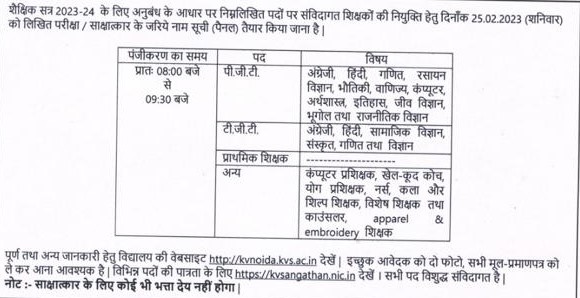 IMPORTANT NOTE: STANDARD OPERATING PROCEDURE (SOP) ISSUED BY STATE GOVERNMENT IN REFERENCE TO COVID-19 MUST BE STRICTLY FOLLOWEDNote:- Terms and conditions and remuneration as per KVS rules. Eligible and interested candidate maywalk in for Interview on 25.02.2023at 8:00am onwards for all Posts. Reporting timefor candidates is 8:00am for document verification and followed by interview.Preference will be given to trained and experienced candidates having proficiency of teachingin English and Hindi both.Candidates should bring their original documents/Certificates along with attested photocopiesand 02 passport size photographs.Candidates may download the registration form from vidyalaya website and may bring itsfilled copy along with self-attested documents.Appointment will be purely on contract basis and can be terminated any time.Payment is aggregated monthly on daily basis and will be deducted for every leave.Kindly ensure your qualifications before attending the interview.NO TA/DA will be paid.PRINCIPALKV NOIDASl.No.PostEssential Minimum QualificationMonthlyConsolidatedPay1PRT1. Senior Secondary (or its equivalent) with at least 50% marks and 2-year Diploma in Elementary Education (by whatever name known)ORSenior Secondary (or its equivalent) with at least 50% marks and 4-year Bachelor of Elementary Education (B.El.Ed.)ORSenior Secondary (or its equivalent) with at least 50% marks and 2-year Diploma in Education (Special Education)ORGraduation with atleast 50% marks and Bachelor of Education (B.Ed.)** who has acquired the qualification of Bachelor of Education from any NCTE recognized institution shall be considered for appointment as a teacher in class I-V provided the person so appointed as a teacher shall mandatorily undergo a six month Bridge Course in Elementary Education recognized by the NCTE within two years of such appointment as Primary Teacher.2. Qualified in the Central Teacher Eligibility Test conducted by the Govt. of India.3. Proficiency to teach through Hindi & English media.Desirable:Knowledge of working on Computer.Rs. 21250/-2TGT (Science- Bio Group,Social Science, English,Hindi & Maths)1) Four years’ Integrated degree course of Regional College of Education ofNCERT in the concerned subject with at least 50% marks in aggregate;ORBachelor’s Degree with at least 50% marks in the concerned subjects/Combination of subjects and in aggregate. The electives subjects andLanguages in the combination of subjects are as under:a) For TGT (‘Sanskrit): Sanskrit as a subject in all the three years.b) For TGT (Hindi): Hindi as a subject in all the three years.c) For TGT (English): English as a subject in all the three years.d)For TGT (S.St) Any two of the following:History, Geography, Economics and Pol. Science of which one must beeither History or Geography.e) For TGT (Maths) - Bachelor Degree in Maths with any two of thefollowing subjects: Physics, Chemistry, Electronics, ComputerScience, Statistics.f) For TGT (Science)- Botany, Zoology and Chemistry.2) Pass in the Central Teacher Eligibility Test-VI-VIII (CTET) conducted byCBSE in accordance with the Guidelines framed by the NCTE for thepurpose.3) B.Ed. or equivalent degree from recognized universityProficiency in teaching Hindi and English mediumDesirable:Knowledge of Computer ApplicationsNote: In the absence of CTET qualified candidates, candidateswithout CTET qualification may be considered if otherwise eligibleas per KVS recruitment rules.Rs.26250/-3PGT (Physics, Chemistry,Biology, Mathematics,English, Hindi, Economics,Commerce& Political Science)Essential1. Two years’ IntegratedPost Graduate M.Sc. Course of Regional College of Education of NCERT inthe concerned subject;ORMaster Degree from a recognized University with at least 50% marks inaggregate in the following subjects:a) PGT (English)- Englishb)PGT (Hindi) – Hindi or Sanskrit with Hindi as one of the subjects atGraduate level.c) PGT (Maths) Mathematics/ Applied Mathematicsd) PGT (Physics)–Physics / Electronics/Applied Physics/ Nuclear Physics.e) PGT (Chemistry) Chemistry/ Bio. Chem.f) PGT (Biology) - Botany/ Zoology/ Life Sciences/Bio Sciences/Genetics/Micro Biology/Bio Technology/ Molecular Bio/Plant Physiology providedthey have studied Botany and Zoology at Graduation level.g) PGT (History) – Historyh) PGT Geography-Geographyi) PGT (Political Science) Political Sciencej) PGT (Commerce) – Master’s Degree in Commerce. However, holder ofDegrees of M.Com in Applied/Business Economics shall not be eligible.j)PGT (Economics) – Economics/ Applied Economics/ Business Economics.2. B.Ed. or equivalent degree from recognized university3. Proficiency in teaching in Hindi and English media.Desirable: Knowledge of computer applications.Rs.27500/-4PGT (Computer Science)At-least 50 % marks in aggregate in any of the following;1. B.E or B. Tech. (Computer Science/IT) from a recognized University orEquivalent Degree or Diploma from an institution/ university recognized bythe Govt. of India.ORB.E or B. Tech. (any stream) and Post Graduate Diploma in Computersfrom recognized University.ORM.Sc. (Computer Science)/ MCA or Equivalent from a recognizedUniversity.ORB.Sc. (Computer Science) / BCA or Equivalent and Post Graduate degree insubject from a recognized University.ORPost Graduate Diploma in Computer and Post Graduate degree in anysubject from recognized University.OR‘B’ Level from DOEACC and Post Graduate degree in any subject.OR‘C’ Level from ‘DOEACC’ Ministry of Information and CommunicationTechnology and Graduation.Rs.27500/-5Computer InstructorB.E /B Tech (Computer Science) / B C A / M C A / M. Sc(Computer Science) / M.Sc.(Electronics with Computer Sciencecomponent) / M.Sc(IT) / B.Sc. (Computer Science)ORBachelor’s/ Master Degree in any Science subject/ Mathematicsfrom recognized university with Postgraduate Diploma inComputer application from government recognized university/institute.ORPost-graduate degree in any subject with Postgraduate Diplomain Computer application from government recognized university /‘O’ level from DOEACC.ORPost-graduate degree in any subject with minimum ‘A’ level fromDOEACCRs.26250/-for SecondaryClasses.AndRs.21250/-for PrimaryClasses.6Games CoachesInstructor for Classical/ Folk/ any otherdanceSAI Coaches, NIS/ B. P. Ed/ M. P. Ed/ Diploma orParticipation at National/ State level with good track records.Basic Qualification from recognized University / Institute.Rs.21250/-7Yoga TeacherGraduation in any subject or equivalent from a recognized University.One year Training in Yoga from a recognized Institution.Rs.21250/-8CounsellorEssential: BA/BSc (Psychology) with Certificate of Diploma in Counselling.Desirable qualification required:Minimum of One Year Experience in Providing Career/Educational Counselling ofstudents at schoolsOrWorking knowledge and experience in placement BureausOrRegistration with rehabilitation Council of India as Vocational Counsellor.Rs. 26250/-9Art Education Teacher1. Five Years’ recognized Diploma in drawing andPainting/Sculpture/ Graphic Art.OREquivalent recognized Degree2. Working knowledge of Hindi & EnglishDesirable:Working knowledge of Computer ApplicationRs. 26250/-10NurseMinimum Diploma in NursingRs. 750/- Per Day11Special EducatorDiploma in Special EducationRs. 21250/-12Apparel & Embroidery TeacherPost-graduation in Textile and Clothing OR Relevant area from a recognized Institute/University, with at least 1 year work/ teaching experience in Textile and ClothingRs. 26250/-OR As decided by KVS